ПРАВИТЕЛЬСТВО ЧЕЧЕНСКОЙ РЕСПУБЛИКИРАСПОРЯЖЕНИЕот 10 октября 2016 г. N 262-рОБ УТВЕРЖДЕНИИ СОСТАВА КООРДИНАЦИОННОГО СОВЕТАЧЕЧЕНСКОЙ РЕСПУБЛИКИ ПО ОРГАНИЗАЦИИ ДОСТУПА СОЦИАЛЬНООРИЕНТИРОВАННЫХ НЕКОММЕРЧЕСКИХ ОРГАНИЗАЦИЙ, ОСУЩЕСТВЛЯЮЩИХДЕЯТЕЛЬНОСТЬ В СОЦИАЛЬНОЙ СФЕРЕ, К БЮДЖЕТНЫМ СРЕДСТВАМ,ВЫДЕЛЯЕМЫМ НА ПРЕДОСТАВЛЕНИЕ СОЦИАЛЬНЫХ УСЛУГ НАСЕЛЕНИЮВ соответствии с Постановлением Правительства Чеченской Республики от 5 сентября 2016 года N 130 "О Координационном совете Чеченской Республики по организации доступа социально ориентированных некоммерческих организаций, осуществляющих деятельность в социальной сфере, к бюджетным средствам, выделяемым на предоставление социальных услуг населению":1. Утвердить состав Координационного совета Чеченской Республики по организации доступа социально ориентированных некоммерческих организаций, осуществляющих деятельность в социальной сфере, к бюджетным средствам, выделяемым на предоставление социальных услуг населению согласно приложению.2. Контроль за выполнением настоящего Распоряжения возложить на заместителя Председателя Правительства Чеченской Республики, осуществляющего координацию деятельности органов исполнительной власти Чеченской Республики в финансово-экономической сфере.3. Настоящее Распоряжение вступает в силу со дня его подписания.Исполняющий обязанности ПредседателяПравительства Чеченской РеспубликиР.С.-Х.ЭДЕЛЬГЕРИЕВУтвержденРаспоряжениемПравительства Республикиот 10 октября 2016 г. N 262-рСОСТАВКООРДИНАЦИОННОГО СОВЕТА ЧЕЧЕНСКОЙ РЕСПУБЛИКИ ПО ОРГАНИЗАЦИИДОСТУПА СОЦИАЛЬНО ОРИЕНТИРОВАННЫХ НЕКОММЕРЧЕСКИХОРГАНИЗАЦИЙ, ОСУЩЕСТВЛЯЮЩИХ ДЕЯТЕЛЬНОСТЬ В СОЦИАЛЬНОЙ СФЕРЕ,К БЮДЖЕТНЫМ СРЕДСТВАМ, ВЫДЕЛЯЕМЫМ НА ПРЕДОСТАВЛЕНИЕСОЦИАЛЬНЫХ УСЛУГ НАСЕЛЕНИЮ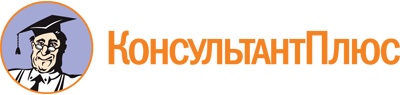 Распоряжение Правительства Чеченской Республики от 10.10.2016 N 262-р
(ред. от 07.02.2023)
"Об утверждении состава Координационного совета Чеченской Республики по организации доступа социально ориентированных некоммерческих организаций, осуществляющих деятельность в социальной сфере, к бюджетным средствам, выделяемым на предоставление социальных услуг населению"Документ предоставлен КонсультантПлюс

www.consultant.ru

Дата сохранения: 04.06.2023
 Список изменяющих документов(в ред. Распоряжений Правительства Чеченской Республикиот 06.02.2017 N 28-р, от 08.12.2017 N 328-р, от 27.09.2018 N 251-р,от 10.04.2020 N 178-р, от 18.06.2020 N 239-р, от 09.09.2020 N 353-р,от 28.12.2022 N 475-р, от 07.02.2023 N 39-р)Список изменяющих документов(в ред. Распоряжений Правительства Чеченской Республикиот 28.12.2022 N 475-р, от 07.02.2023 N 39-р)ТагаевСултан Хумаидовичзаместитель Председателя Правительства Чеченской Республики - министр финансов Чеченской Республики, председатель Координационного советаБакаевАслан Арбиевичзаместитель министра экономического, территориального развития и торговли Чеченской Республики, секретарь Координационного советаЧлены Координационного совета:Члены Координационного совета:ШаптукаевРустам Руслановичминистр экономического, территориального развития и торговли Чеченской РеспубликиАлиевТамерлан Магомедовичпомощник Главы Чеченской РеспубликиИналовАрби Абуязитовиччлен Общественной палаты Российской Федерации, член Общественной палаты Чеченской Республики(по согласованию)ХаджимурадовХусейн Зайндиевичпомощник Председателя Правительства Чеченской РеспубликиАбдулаевАслан Уцимовичдиректор департамента по связям с религиозными и общественными организациями Администрации Главы и Правительства Чеченской РеспубликиКадыроваАйшат Рамзановнаминистр культуры Чеченской РеспубликиБашировУсман Цокаевичминистр труда, занятости и социального развития Чеченской РеспубликиДааевХож-Бауди Буаровичминистр образования и науки Чеченской РеспубликиИбрагимовИса Магомед-Хабиевичминистр Чеченской Республики по физической культуре, спорту и молодежной политикеЛорсановСулейман Майрбековичминистр здравоохранения Чеченской РеспубликиБашировСаид-Магомед Вахаевичзаместитель министра Чеченской Республики по национальной политике, внешним связям, печати и информацииАбдурахмановХасайн Мовладиевичзаместитель председателя Комитета Правительства Чеченской Республики по дошкольному образованиюХадуеваТамара Хароновнадиректор автономной некоммерческой организации "Центр развивающих технологий"ДемельхановИслам Хамзатовичдиректор автономной некоммерческой организации Центр содействия развитию гражданского общества "Лидер и К"